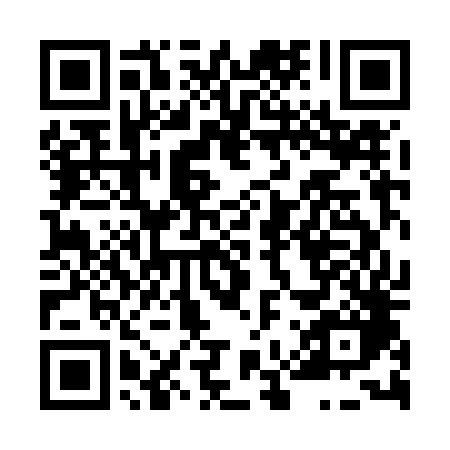 Ramadan times for Bradlo, Czech RepublicMon 11 Mar 2024 - Wed 10 Apr 2024High Latitude Method: Angle Based RulePrayer Calculation Method: Muslim World LeagueAsar Calculation Method: HanafiPrayer times provided by https://www.salahtimes.comDateDayFajrSuhurSunriseDhuhrAsrIftarMaghribIsha11Mon4:324:326:1912:074:045:575:577:3712Tue4:304:306:1712:074:055:585:587:3913Wed4:284:286:1412:074:066:006:007:4014Thu4:254:256:1212:064:086:016:017:4215Fri4:234:236:1012:064:096:036:037:4416Sat4:214:216:0812:064:106:056:057:4617Sun4:184:186:0612:064:116:066:067:4718Mon4:164:166:0412:054:136:086:087:4919Tue4:144:146:0212:054:146:096:097:5120Wed4:114:116:0012:054:156:116:117:5321Thu4:094:095:5712:044:166:126:127:5422Fri4:074:075:5512:044:176:146:147:5623Sat4:044:045:5312:044:196:156:157:5824Sun4:024:025:5112:044:206:176:178:0025Mon3:593:595:4912:034:216:196:198:0226Tue3:573:575:4712:034:226:206:208:0327Wed3:543:545:4512:034:236:226:228:0528Thu3:523:525:4212:024:246:236:238:0729Fri3:493:495:4012:024:266:256:258:0930Sat3:473:475:3812:024:276:266:268:1131Sun4:444:446:361:015:287:287:289:131Mon4:414:416:341:015:297:297:299:152Tue4:394:396:321:015:307:317:319:173Wed4:364:366:301:015:317:327:329:194Thu4:344:346:281:005:327:347:349:215Fri4:314:316:251:005:337:357:359:236Sat4:284:286:231:005:347:377:379:257Sun4:264:266:2112:595:367:387:389:278Mon4:234:236:1912:595:377:407:409:299Tue4:204:206:1712:595:387:417:419:3110Wed4:184:186:1512:595:397:437:439:33